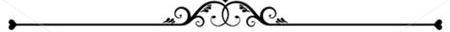 RELEASE FORMI, ___________________________________, give Cinda Chatfield permission to collaborate with _______________________________________ & _____________________________________, regarding the minor child named below. I agree that all information discussed will remain confidential.Minor’s Name ____________________________________________________________________Parent/Guardian’s Name ___________________________________________________________Phone _______________________________ Email ______________________________________Parent/Guardian’s Signature _________________________________ Date ___________________